MODULO GIOCATORI A DISPOSIZIONE – 1^ Categoria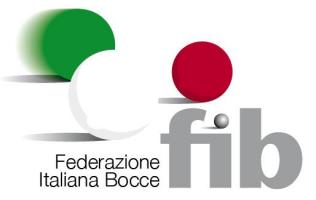 FEDERAZIONE ITALIANA BOCCE
SPECIALITÀ VOLO
VIA VITORCHIANO 113/115 – 00189 ROMAtecnico@federbocce.it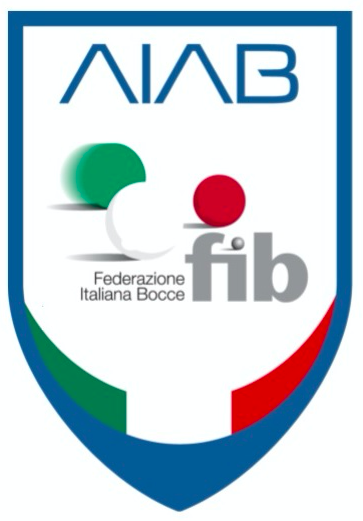 SOCIETA’COMITATODATASERIEINCONTRONCOGNOME E NOMECATU21TESSERANCOGNOME E NOMECATU21TESSERA172839410511612PROVACAMPOATLETIPRIMA COPPIA1PRIMA TERNA2PRIMO INDIVIDUALE3SECONDA COPPIA4TIRO PRECISIONE3SECONDO INDIVIDUALE1TERZA COPPIA2QUARTA COPPIA3SECONDA TERNA4ALLENATORE TECNICOTESSERAFIRMAVICE ALLENATORETESSERADIRIGENTE ACCOMPAGNATORETESSERAFIRMACOLLABORATORETESSERA